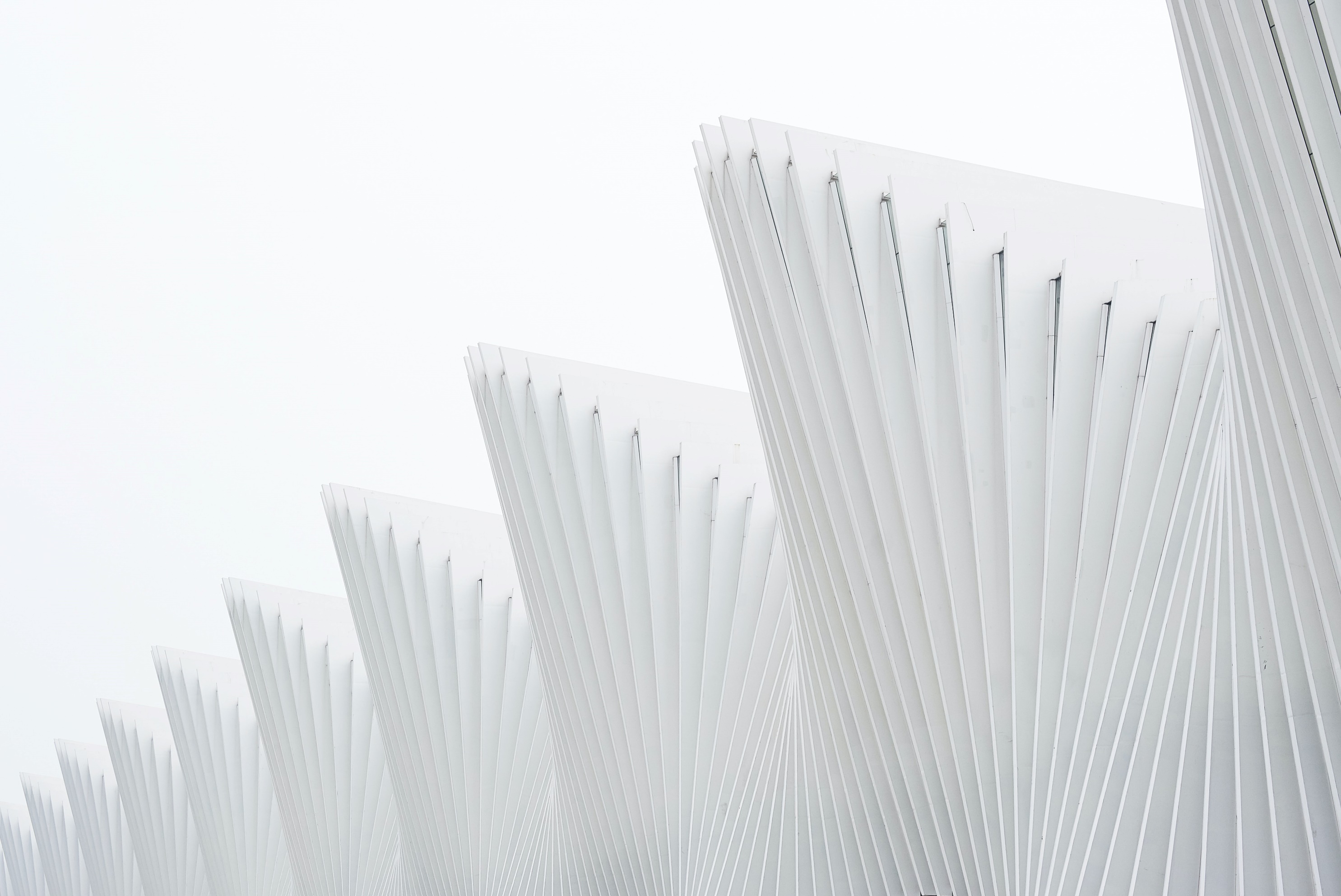 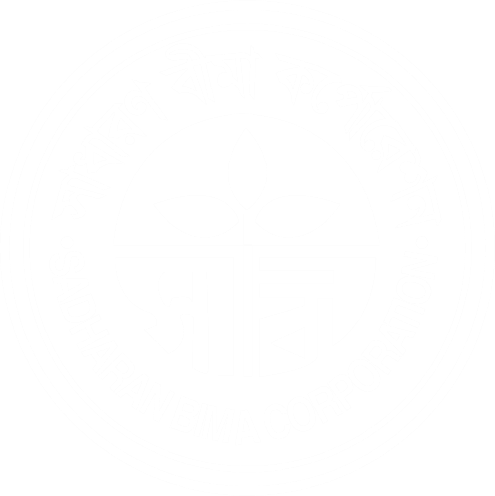 সিটিজেন’স চার্টার২.১) নাগরিক সেবাঃ                        ক্র. নংসেবার নামসেবা প্রদান পদ্ধতিপ্রয়োজনীয় কাগজপত্রএবং প্রাপ্তিস্থানসেবার মূল্য এবং পরিশোধ পদ্ধতিসেবা প্রদানের সময়সীমাদায়িত্বপ্রাপ্ত কর্মকর্তা(নাম, পদবী, ফোন নম্বর ও ই-মেইল)(১)(২)(৩)(৪)(৫)(৬)(৭)১.বীমা সেবা প্রদান/বীমা পলিসি ইস্যুঃক. অগ্নি বীমা পলিসি ইস্যু;খ. নৌ বীমা পলিসি ইস্যু;গ. বিবিধ বীমা পলিসি ইস্যু।ঘ. CAR, . EAR, OPI ইত্যাদি।ম্যানুয়েল/ডিজিটাল/অনলাইন।বীমা প্রস্তাবপত্র, প্রিমিয়াম বিল প্রভৃতি।শাখা/উপশাখা অফিসসমূহ।কর্পোরেশনের ওয়েবসাইট:http://sbc.gov.bd/site/view/forms/- বীমা ট্যারিফ, IDRA’র সার্কুলার অথবা বৈদেশিক পুনঃবীমাকারী কর্তৃক নির্ধারিত মূল্যে। নগদ/চেক/পে-অর্ডার/ব্যাংক ট্রান্সফার এর মাধ্যমে।বীমা প্রিমিয়ামের অর্থ প্রাপ্তি নিশ্চিত হওয়ার পর তাৎক্ষণিক।জনাব মোঃ মনজুর মোরশেদপদবীঃ ব্যবস্থাপকদিলকুশা শাখা।ফোন নম্বরঃ ০২২২৩৩৫০১৩৭  মোবাইলঃ ০১৭১১-২২৮৩০৪ monjur.morshed@sbc.gov.bd২.বীমা দাবী প্রক্রিয়াকরণঃবীমা পলিসির বিপরীতে উত্থাপিত বীমা দাবী প্রক্রিয়াকরণ।দাবীর অনুকূলে প্রয়োজনীয় দলিলাদি/প্রমাণাদি সরাসরি সংগ্রহ, প্রক্রিয়াকরণ ও নিষ্পত্তি। বীমা দাবী ফরম ও অন্যান্য।শাখা/উপশাখা অফিসসমূহ। কর্পোরেশনের ওয়েবসাইট:http://sbc.gov.bd/site/view/forms/-বিনা মূল্যে সেবা প্রদান।প্রয়োজনীয় দলিলাদি/প্রমাণাদি প্রাপ্তির পর সর্বোচ্চ ৯০ (নব্বই) দিন।জনাব মোঃ সিরাজুল ইসলামপদবীঃ সহকারী ব্যবস্থাপকদিলকুশা শাখা।ফোন নম্বরঃ ০২২২৩৩৫০১৩৭ মোবাইলঃ ০১৭৭২৩৩০৩৩০ dilkushabranch4@gmail.com৩.বীমা সেবা প্রদান/বীমা পলিসি ইস্যুঃক. নৌ বীমা পলিসি ইস্যু;ম্যানুয়েল/ডিজিটাল/অনলাইন।বীমা প্রস্তাবপত্র, প্রিমিয়াম বিল প্রভৃতি।শাখা/উপশাখা অফিসসমূহ।কর্পোরেশনের ওয়েবসাইট:http://sbc.gov.bd/site/view/forms/- বীমা ট্যারিফ, IDRA’র সার্কুলার অথবা বৈদেশিক পুনঃবীমাকারী কর্তৃক নির্ধারিত মূল্যে। নগদ/চেক/পে-অর্ডার/ব্যাংক ট্রান্সফার এর মাধ্যমে।বীমা প্রিমিয়ামের অর্থ প্রাপ্তি নিশ্চিত হওয়ার পর তাৎক্ষণিক।জনাব মোহাম্মদ সাকিব ইবনে হাফিজপদবীঃ সহকারী ব্যবস্থাপকদিলকুশা শাখা।ফোন নম্বরঃ ০২২২৩৩৫০১৩৭  মোবাইলঃ ০১৩১৫৮৯৮০৫৭ dilkusha.marine@gmail.com৪.বীমা সেবা প্রদান/বীমা পলিসি ইস্যুঃক. মোটর বীমা পলিসি ইস্যু;ম্যানুয়েল/ডিজিটাল/অনলাইন।বীমা প্রস্তাবপত্র, প্রিমিয়াম বিল প্রভৃতি।শাখা/উপশাখা অফিসসমূহ।কর্পোরেশনের ওয়েবসাইট:http://sbc.gov.bd/site/view/forms/- বীমা ট্যারিফ, IDRA’র সার্কুলার অথবা বৈদেশিক পুনঃবীমাকারী কর্তৃক নির্ধারিত মূল্যে। নগদ/চেক/পে-অর্ডার/ব্যাংক ট্রান্সফার এর মাধ্যমে।বীমা প্রিমিয়ামের অর্থ প্রাপ্তি নিশ্চিত হওয়ার পর তাৎক্ষণিক।জনাব মোঃ সিরাজুল ইসলামপদবীঃ জুনিয়র অফিসারদিলকুশা শাখা।ফোন নম্বরঃ ০২২২৩৩৫০১৩৭ মোবাইলঃ০১৯৫৭৯৯৩৯৬৪ dilkusha.marine@gmail.com৫.বিশেষ ধরণের বীমা পলিসি ইস্যুঃসাধারণভাবে অপ্রচলিত বা নতুন ধরণের বীমা ঝুঁকির বিপরীতে চাহিদাকৃত নিম্নোক্ত বীমাপত্র ইস্যুকরণঃ-ক. বিবিধ বীমা পলিসি ইস্যু।খ. CAR; গ. EAR;ঙ. OPI ইত্যাদি। ম্যানুয়েল/ডিজিটাল/অনলাইন।বীমা প্রস্তাবপত্র, প্রিমিয়াম বিল প্রভৃতি।শাখা/উপশাখা অফিসসমূহ। কর্পোরেশনের ওয়েবসাইট:http://sbc.gov.bd/site/view/forms/-বীমা ট্যারিফ, IDRA’র সার্কুলার অথবা বৈদেশিক পুনঃবীমাকারী কর্তৃক নির্ধারিত মূল্যে। নগদ/চেক/পে-অর্ডার/ব্যাংক ট্রান্সফার এর মাধ্যমে।বীমা প্রিমিয়ামের অর্থ প্রাপ্তি নিশ্চিত হওয়ার পর তাৎক্ষণিক।জনাব মোহাম্মদ কামরুল হাসান (১)পদবীঃ জুনিয়র অফিসারদিলকুশা শাখা।।ফোন নম্বরঃ  ০২২২৩৩৫০১৩৭  মোবাইলঃ ০১৬৮৪৭১৮৯৮৪dilkushabranch.engg@gmail.com